 340 rue Ominica ouest Moose Jaw SK S6H 1X9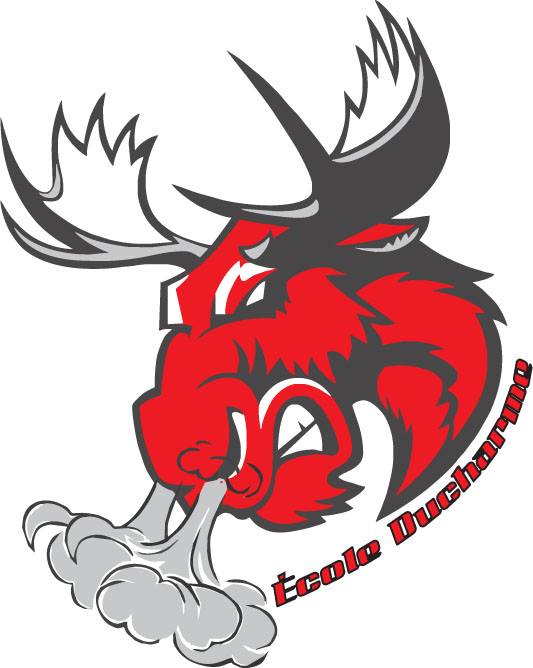 École Ducharme                   1 306 691-0068 * ducharme@cefsk.caVoici la liste de fourniture scolaire 2020-2021 pour les élèves de la prématernelle dans la classe de Mme Doucette. Assurez-vous que chaque fourniture est bien identifiée avec le nom de votre enfant. Si vous avez des questions, voici mon adresse courriel :  pdoucette@cefsk.ca PM4FournituresQuantitésBoite de mouchoirs2Bâton de colle2Bouteille de colle blanche1Ruban collant (scotch tape)1Cartable (style duo tang)1Agenda acheté de l’école1Carton de couleur (format poster/bristol board)2Rouleau de papier essuie tout (Scotty/Bounty)1Petit chandail qui peut rester à l’école (bunnyhug/jacket)1Boite de marqueurs Crayola style (pips squeaks)1Carton de papiers couleurs (150 feuilles)1Photo Photo de famille (photo copy acceptable)1 sac à dos (de grandeur pour le duo tang et agenda et boite à diner)1Boite à diner  pour 1 diner et 2 collations1Paire de souliers intérieurs (non marqueur)1Rechange (pantalon, chemise, bas, petite culotte)1Sacs ziploc format extra large(pour le rechange)4Bouteille d’eau , format  boite de jus (en plastique) (pour être garder à l’école)1Fourchette , cuillère (ustensiles qui peut rester à l’école)1Matelas pour période de repos (format yoga pas plus que 5pouce ou 15 cm roulé)* noter espace de rangement limité. (pour en après-midi seulement)1Petite couverture (pas plus que 5 pouce ou 15 cm lorsqu’il est roulé *noter espace de rangement limité) (pour en après-midi seulement)1Petit coussin (format voyage - camping )* noter espace de rangement limité (pour en après-midi seulement)1Compagnon pour la période calme (toutou qui peut rester à l’école) (pour en après-midi seulement)1